Механизация сельского хозяйстваБорисов, Ю. С. Стоимость капитального ремонта асинхронных электродвигателей / Ю. С. Борисов, А. И. Некрасов, А. В. Ефимов // Сельский механизатор. - 2014. - № 10. - С. 30-31.Представлены результаты сравнительного анализа стоимостей разных вариантов капитального ремонта асинхронных электродвигателей, приведены численные значения коэффициентов повышения этой стоимости при выполнении дополнительных операций по сравнению с их базовым перечнем.Гниломёдов, В. Г. Модернизация технического сервиса в АПК / В. Г. Гниломёдов, С. А. Кузнецов, В. М. Янзин // Сельский механизатор. - 2014. - № 10. - С. 16-17, 29.Рассмотрены основные направления совершенствования технического сервиса сельскохозяйственной техники. Для улучшения предлагается внедрить региональную систему технического сервиса АПК Самарской области.Окунев, Г. А. Особенности технического переоснащения хозяйств / Г. А. Окунев // Сельский механизатор. - 2014. - № 11. - С. 24-25.Рассмотрена проблема технического переоснащения производственных формирований с учетом агротехнологий и специализации хозяйств. Приведены рекомендации по техническому переоснащению хозяйств различных типов.Туболев, С. С. Вопросы развития отечественного сельхозмашиностроения / С. С. Туболев // Тракторы и сельхозмашины. - 2014. - № 7. - С. 3-4. - 2 рис.Приведена краткая информация о Московском экономическом форуме - 2014. Показаны основные проблемы отечественного сельского хозяйства и производства сельхозтехники. В качестве примера рассмотрен опыт создания и эффективной работы завода ЗАО "Колнаг". Представлены общие направления и перспективы развития отечественного сельхозмашиностроения в современных условиях.Щелчков, А. М. "Визит" на технический осмотр теперь доступнее / А. М. Щелчков // Сельский механизатор. - 2014. - № 10. - С. 24-25.О периодичности и процедуре проведения технического осмотра.Ремонт и эксплуатация сельскохозяйственной техникиБайкин, С. В. Эффективный топливный фильтр / С. В. Байкин // Сельский механизатор. - 2014. - № 11. - С. 34-35. - 3 рис.Предложен способ улучшения очистки топлива. Проведен анализ условий работы топливных фильтров на дизелях, который показывает, что в производственных условиях фильтры тонкой очистки топлива подвержены воздействию температуры и вибрации.Буренко, Л. А. Безопасный ремонт и обслуживание электронного оборудования / Л. А. Буренко, В. А. Казакова, И. Б. Ивлева // Сельский механизатор. - 2014. - № 10. - С. 34-35.В статье приведены требования безопасности труда при ремонте и обслуживании электронного оборудования и видеодисплейных терминалов бортовых компьютеров тракторов и сельскохозяйственных машин, а также вредные и опасные производственные факторы (физические, химические, психофизические, биологические).Власов, П. А. Нагружающе устройство для встречного динамического нагружения / П. А. Власов // Тракторы и сельхозмашины. - 2014. - № 10. - С. 15-16.Рассмотрены способы обкатки и испытания деталей, узлов и агрегатов под нагрузкой при передаче через них требуемых крутящих моментов. Теоретически обоснован способ нагружения встречными крутящими моментами с помощью инерционных нагружателей, который на порядок сокращает затраты энергии на привод испытательных стендов и упрощает их конструкции. Предложена кинематика нагружающего устройства.Катаев, Ю. В. Очистка двигателей от нагароотложений / Ю. В. Катаев // Сельский механизатор. - 2014. - № 10. - С. 36-37.Определена техническая эффективность технологии безразборной очистки деталей двигателей от нагароотложений.Кравченко, В. А. Развитие технического сервиса автотранспортных средств / В. А. Кравченко, И. Н. Рудик // Сельский механизатор. - 2014. - № 11. - С. 38-39.Проанализировано состояние технического обслуживания и ремонта грузовых автомобилей. Выявлены причины неудовлетворительного состояния технического сервиса. Изложены пути и способы его улучшения.Крылов, О. Н. Очистка топливной системы с демонтажем элементов / О. Н. Крылов // Сельский механизатор. - 2014. - № 11. - С. 36-37.Рассмотрены способы очистки форсунок, демонтированных с двигателей.Макаркин И. М. Очистка рукавов высокого давления от производственных загрязнений / И. М. Макаркин, Е. В. Николаев // Тракторы и сельхозмашины. - 2014. - № 10. - С. 50-51, 52. - 2 рис.Проведен анализ двух способов очистки внутренней полости рукавов высокого давления (РВД) от производственных загрязнений.Шарымов, О. В. Увеличение послеремонтного ресурса двигателей / О. В. Шарымов, И. Ю. Галенко, С. Н. Жильцов // Сельский механизатор. - 2014. - № 10. - С. 32-33, 37. - 2 рис.Рассмотрена актуальность повышения ресурса цилиндро-поршневой группы двигателей при ремонте. Предложена оригинальная конструкция устройств для проведения финишной антифрикционной безабразивной обработки гильз двигателей на отделочно-расточном и токарно-винторезном станках. Разработки позволяют реализовать доступный технологический процесс в условиях малых ремонтных предприятий и ремонтных мастерских хозяйств.Тракторы сельскохозяйственного использованияЗезетко, Н. И. Садоводческий трактор "Беларус-921" / Н. И. Зезетко // Тракторы и сельхозмашины. - 2014. - № 7. - С. 10-13.Садоводческий колесный трактор "Белорус-921" тягового класса 1,4 со всеми ведущими колесами и двигателем мощностью 66 кВт (90 л.с.) предназначен для механизации с.-х. работ в садоводстве, плодоводстве, виноградарстве и других отраслях. Имеет необходимое оборудование для агрегирования с комплексном сельхозмашин. По большинству узлов и деталей (около 82 %) унифицирован с колесными тракторами "Беларус" серии 900.Ружьев, Л. Л. Выбор тракторов общего назначения / Л. Л. Ружьев // Сельский механизатор. - 2014. - № 11. - С. 28-29. - 2 рис.Рассмотрена проблема выбора эффективного тракторного парка в современных условиях сельскохозяйственного производства и сложившейся ныне ситуация. Рассчитаны основные эксплуатационные показатели современных отечественных тракторов на операции посева и вспашки.Механизация растениеводстваБадаев, Е. А. Комплексное устройство для ликвидации горчака ползучего / Е. А. Бадаев, М. Д. Болтаев // Защита и карантин растений. - 2014. - № 10. - С. 41-42.Приводятся сведения о комплексном устройстве для борьбы с горчаком ползучим в паровом поле и биологической эффективности гербицидов при внутрипочвенном внесении.Васильев, С. И. СВЧ-влагомеры / С. И. Васильев, С. С. Нугманов, Т. С. Гриднева // Сельский механизатор. - 2014. - № 10. - С. 28-29. - рис.Описан способ измерения влажности почвы с применением электромагнитного излучения в СВЧ-диапазоне и устройство, которое можно использовать как в стационарном, так и переносном вариантах.Гуреев, И. И. Эколого-экономические показатели новых машин в комплексе перспективных агротехнологий производства сельскохозяйственных культур / И. И. Гуреев // Достижения науки и техники АПК. - 2014. - № 10. - С. 61-64.Елизаров, В. П. Проблемы создания инновационной системы технологий и машин для растениеводства / В. П. Елизаров, В. М. Бейлис // Тракторы и сельхозмашины. - 2014. - № 10. - С. 46-50.Рассмотрены состояние и перспективы развития с.-х. техники и технологий, а также основополагающие принципы обоснования, построения и  разработки инновационной системы технологий и машин.Запевалов, М. В. Протравливатель семян с двухступенчатым нанесением препарата / М. В. Запевалов // Сельский механизатор. - 2014. - № 11. - С. 14-15. - 4 рис.Выделены основные факторы, влияющие на обработки семян перед посевом, и представлена структурная схема этого технологического процесса с применением защитно-стимулирующих препаратов.Захарова, Е. Б. Повышение агротехнической эффективности системы технологий и машин для растениеводства Амурской области / Е. Б. Захарова // Дальневосточный аграрный вестник. - 2014. - Вып 1. - С. 13-20. - 6 табл.В статье приведен анализ современного состояния растениеводства Амурской области. На основе многолетних исследований даны рекомендации по повышению агротехнической эффективности системы технологий и машин в области.Колинко, П. В. Агроэкологическая эффективность минимальных агротехнологий на оподзоленных почвах / П. В. Колинко, В. Е. Синещеков // Сибирский вестник сельскохозяйственной науки. - 20014. - № 4. - С. 18-24. - 2 табл.Дана оценка агротехнологической эффективности минимальных агротехнологий при использовании почвообрабатывающей посевной машины "Объ-4-ЗТ" в зернопаровом севообороте в северной лесостепи Западной Сибири. Представлены результаты исследования по продуктивности яровой пшеницы, полученные в 2002-2011 гг., на фоне гербицидов группы 2,4Д (Аминная соль 2,4 Д, Луварам ВР, Эстерон КЭ и др.) и без них в условиях отсутствия удобрений.Почвообрабатывающие машины и орудияБойков, В. М. Эксплуатационно-технологические показатели навесных плугов серии ПБС / В. М. Бойков, С. В. Старцев, О. В. Саяпин // Тракторы и сельхозмашины. - 2014. - № 7. - С. 8-10. - 3 рис.Разработана технология обработки почвы, объединяющая отвальную и безотвальную вспашку в единый технологический процесс. Для реализации новой технологии разработана серия плугов ПБС к тракторам разных тяговых классов.Гниломёдов, В. Г. Вспашка без загонов / В. Г. Гниломёдов, Д. С. Сазонов, М. П. Ерзамаев // Сельский механизатор. - 2014. - № 10. - С. 22-23.Рассмотрен контурный способ движения пахотного агрегата. Приведен анализ основных эксплуатационно-технологических показателей машинно-тракторного агрегата при различных способах движения.Гниломёдов, В. Г. Комбинированный ярусный плуг / В. Г. Гниломёдов, М. П. Ермазаев, Д. С. Сазонов // Сельский механизатор. - 2014. - № 10. - С. 20-21. - 2 рис.Предложен способ обработки почвы для расширения посевных площадей введением в севооборот временно необрабатываемых земель. Он обеспечивает необходимое качество заделки верхнего засоренного семенами сорной растительности слоя почвы, исключает образование "плужной подошвы".Латыпов, Р. М. Грядообразователь фрезерного типа / Р. М. Латыпов, А. И. Арефьев // Сельский механизатор. - 2014. - № 11. - С. 18. - 2 рис.Предложены грядообразователь фрезерного типа под картофель, особенности его конструкции и результаты испытаний.Лысов, А. К. Прогрессивные технологии опрыскивания проходят проверку / А. К. Лысов // Защита и карантин растений. - 2014. - № 7. - С. 35-37.В статье описывается прогрессивная технология внесения пестицидов  с использованием инжекторных распылителей.Мингалимов, Р. Р. Культиваторный агрегат с движителями-рыхлителями / Р. Р. Мингалимов, А. А. Гашенко, Р. М. Мусин // Сельский механизатор. - 2014. - № 10. - С. 5, 7.Приведена схема культиваторного агрегата, применение которого позволит использовать трактор меньшего тягового класса.Орудие для ранневесенней обработки почвы / Ю. А. Савельев [и др.] // Сельский механизатор. - 2014. - № 10. - С. 6-7. - 2 рис.Представлена конструкция почвообрабатывающего орудия и описан технологический процесс его работы.Трубилин, Е. И. Горизонтальный дисковый рабочий орган / Е. И. Трубилин, В. А. Дробот, А. С. Брусенцов // Сельский механизатор. - 2014. - № 11. - С. 22.Представлены результаты оценки экономической эффективности агрегата с новыми рабочими органами, эксплуатационные затраты которого на 10 % ниже применяемого.Посевные и посадочные машины. Машины для подготовки и внесения удобренийАутко, А. А. Современный комплекс посевных агрегатов / А. А. Аутко, А. Т. Кацора // Картофель и овощи. - 2014. - № 9. - С. 21-23. - 8 рис.Представлен разработанный в Республике Беларусь комплекс машин для посева овощных, лекарственных и пряно-ароматических культур, приведены их схемы, дано описание технологических процессов для каждого агрегата. Обоснована эффективность выращивания овощных культур на профилированной поверхности.Бобровник, А. И. Повышение топливной экономичности агрегатов для внесения удобрений / А. И. Бобровник // Механизация и электрификация сельского хозяйства. - 2014. - № 5. - С. 11-13.Выполнен анализ режимов работы машин для внесения удобрений переменной массы, предложено повышать топливную экономичность агрегатов совершенствованием привода ВОМ и выбора тракторного двигателя.Крючин, Н. П. Высевающий аппарат непрерывного дрозирования / Н. П. Крючин, А. Н. Андреев // Сельский механизатор. - 2014. - № 10. - С. 8-9. - рис.Представлены конструкция, технологический процесс и характеристики сеялки с высевающим аппаратом непрерывного дозирования.Крючин, Н. П. Мини-сеялка для посева трав / Н. П. Крючин, Ю. А. Савельев, А. Н. Крючин // Сельский механизатор. - 2014. - № 10. - С. 40.Разработана самоходная пневматическая мини-сеялка для посева трудносыпучих семян трав. Описаны конструкция сеялки и технологический процесс ее работы.Латыпов, Р. М. Высаживающий аппарат картофелепосадочной машины / Р. М. Латыпов, Р. Р. Латыпов, А. Ю. Екимова // Сельский механизатор. - 2014. - № 11. - С. 19.Предложены высаживающий аппарат для картофелепосадочной машины, особенности его конструкции и результаты испытаний.Машков, С. В. Электронное управление точным высевом / С. В. Машков, Е. С. Котрухова // Сельский механизатор. - 2014. - № 11. - С. 20-21. - 2 рис.Приведены конструкции и технологический процесс высевающего аппарата точного высева с электронным управлением.Петров, А. М. Сеялка для мелкосеменных культур / А. М. Петров, Н. В. Зелева // Сельский механизатор. - 2014. - № 10. - С. 10-11. - 2 рис.Приведены схемы экспериментальной пневматической сеялки, конструктивно-технологическая высевающего аппарата и результаты полевого опыта.Плаксин, А. М. Потенциал посевных комплексов / А. М. Плаксин // Сельский механизатор. - 2014. - № 11. - С. 16-17.Приведены потенциальные технико-экономические показатели комбинированных посевных комплексов, фактический уровень их реализации в условиях рядовой эксплуатации.Пятаев, М. В. Эффективный распределитель семян сеялки / М. В. Пятаев // Сельский механизатор. - 2014. - № 11. - С. 10-11. - 3 рис.Приведена методика и результаты экспериментальных исследований распределителя вертикального типа для пневматической зерновой сеялки. Представлено уравнение регрессии, которое описывает распределение семян по семяпроводам в зависимости от эксплуатационных и конструктивных параметров распределителя.Универсальный туковысевающий аппарат АТГ-2 / Н. Е. Руденко [и др.] // Тракторы и сельхозмашины. - 2014. - № 10. - С. 10-11.Предложен универсальный туковысевающий аппарат для подкормки пропашных культур, обеспечивающий высев минеральных удобрений всех видов: гранулированных, кристаллических, порошковых.Машины для уборки и обработки урожаяБайкин, С. В. Переоборудованный картофелекопатель КСТ-1,4 для уборки лука / С. В. Байкин, Ю. В. Гуськов // Сельский механизатор. - 2014. - № 10. - С. 15. - рис.Представлена переоборудованная конструкция картофелекопателя КСТ-1,4М для уборки лука-репки.Гольтяпин, В. Я. Технологические и технические решения совершенствования уборки зерновых культур / В. Я. Гольтяпин // Тракторы и сельхозмашины. - 2014. - № 7. - С. 48-52. - 13 рис.Рассмотрены современные направления совершенствования технологии и технических средств уборки зерновых культур, описаны конструкционные особенности предлагаемых технических решений.Дианов, Л. В. Универсальное приемное отделение сушильной камеры / Л. В. Дианов, А. Р. Гаврилов // Сельский механизатор. - 2014. - № 10. - С. 12-14. - 2 рис.Разработана новая поточная линия на базе универсальной сушильной камеры. Приведена схема многофункционального приемного отделения.Инвентор зерновых слоев для камерных жалюзийных зерносушилок / В. Г. Чумаков [и др.] // Тракторы и сельхозмашины. - 2014. - № 5. - С. 14-15. - 4 рис.Указаны недостатки зерносушилок, предложен способ их устранения посредством установки инвентора зерновых слоев. Приведено описание инвентора, представлены результаты исследований процесса сушки зерна в камерной жалюзийной зерносушилки с инверсией зерновых слоев и без нее.Канделя, М. В. Анализ и классификация зональных уборочно-транспортных машин / М. В. Канделя, А. В. Липкань // Механизация и электрификация сельского хозяйства. - 2014. - № 5. - С. 2-6.Предложена классификация зональных уборочно-транспортных машин по их назначению, типу и конструктивным особенностям.Липовский, М. И. Повышение эффективности уборки зерновых культур / М. И. Липовский // Механизация и электрификация сельского хозяйства. - 2014. - № 5. - С. 6-9. - 2 табл., 2 рис.Предложена унифицированная конструкция молотильно-сепарирующего устройства для эффективной уборки всех зерновых, включая рис.Ловчиков, В. П. Универсальные решета в системе очистки комбайна / В. П. Ловчиков, А. П. Ловчиков, Л. А. Клаузер // Сельский механизатор. - 2014. - № 11. - С. 4-6. - 2 рис.Применение универсальных высокопроизводительных решет в системе очистки зерноуборочных комбайнов позволяет повысить его эффективность их использования.Максимов, Л. М. Новая картофельная сортировка / Л. М. Максимов, К. Л. Шкляев, А. Л. Шкляев // Картофель и овощи. - 2014. - № 9. - С. 30-31. - 3 рис.Предложена новая малогабаритная конструкция плоского круглорешетного устройства для разделения клубней картофеля на фракции по размерному признаку. Рассмотрено общее устройство, конструкция и компоновка, также разъяснен принцип работы центробежной круглорешетной сортировки. Приведены результаты практических лабораторных испытаний.Остроумов, С. С. Оптимизация параметров подкапывающего органа картофелеуборочной машины / С. С. Остроумов, А. В. Кузьмин, С. Н. Шуханов // Механизация и электрификация сельского хозяйства. - 2014. - № 5. - С. 9-10. - 3 рис.Определены параметры экспериментального картофелекопателя, обеспечивающие наилучшие показатели качества технологического процесса.Эффективность уборки картофеля комбайнами различных типов / С. Б. Прямов [и др.] // Картофель и овощи. - 2014. - № 9. - С. 26-29. - 6 рис., 2 табл.Показаны основные особенности и оценена эффективность уборки картофеля на дерново-подзолистой почве центра Нечерноземного региона картофелеуборочными комбайнами разных типов с оценкой его последующего длительного хранения в хозяйстве.Механизация животноводстваДисковая плющилка зерна / М. А. Терёхин [и др.] // Сельский механизатор. - 2014. - № 11. - С. 7.Приведена схема дисковой плющилки зерна и результаты исследований качества готового продукта. Использование плющилки позволяет сократить затраты крестьянско-фермерских хозяйств на приобретение дорогостоящих кормов.Кайдалов, А. Смесители-кормораздатчики: применяем с умом / А. Кайдалов, А. Бараников, В. Кавардаков // Животноводство России. - 2014. - № 9. - С. 53-54.Поцелуев, А. А. Гидравлический анализ линии подачи воды для КРС / А. А. Поцелуев, М. В. Костенко // Сельский механизатор. - 2014. - № 10. - С. 26-27, 35. - 4 рис.Рассмотрена схема линии подачи воды (раствора) к устройству для санитарной обработки кожного покрова КРС и установлены базовые места гидравлических потерь. На основании данных экспериментальных исследований представлены зависимости потерь напора в полукольцах трубопровода-шторы от геометрических параметров трубопровода (полукольца) и скоростных характеристик движения воды.Составитель: Л.М. Бабанина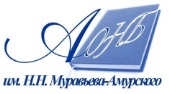 Государственное бюджетное учреждение культуры«Амурская областная научная библиотека имени Н.Н. Муравьева-Амурского